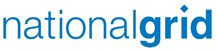 
NATIONAL GRID GASPART TWOEXPRESSION OF INTEREST RESPONSE PROFORMA  FORINCREMENTAL CAPACITY AT INTERCONNECTION POINTS MARKET DEMAND INDICATION ASSESSMENT
To be submitted no later 16:00hrs 1st June 2017PART TWO CONTENTS
1.0	COMPANY INFORMATIONPlease provide in the fields below contact information of your company as well as the representative(s) who can be contacted regarding the non-binding demand indication: 1.1	Company Details1.2	Commercial Contact personName of the authorised contact person(s):	Position:Email-address:Address:Phone number:
2.0	NON BINDING - DEMAND INDICATION REQUIREMENTS2.1	For submitting non-binding demand indications for incremental capacity according to the process described in the CAM Code, please provide the following information:1)	The adjacent entry-exit systems between which your company expresses demand for incremental capacity.2)		Your company´s incremental capacity demand per gas year(s) between the adjacent entry-exit systems (one row = one amount of requested capacity).3)	Any demand indications which have been or will also be submitted to other transmission system operators, in case such indications are linked to your indication here.4)	Whether the demand expressed is subject to any of the following conditions:-Demand is linked to demand at other IP’sDemand is linked to demand expressed across a number of gas years.Demand is linked to minimum of specific acceptable quantity. Please fill in all information requested under the points (1) to (4) in the table below:-2.2	ELABORATION OF CONDITIONS 

Please provide any additional supporting information in respect of the conditions noted in section 2.1

3.0	COMPANY DECLARATION 3.1	We hereby agree In accordance with the CAM Code after submitting this response to the expression of interest for non-binding demand indication to the TSO(s) a fee of £120k may be charged for activities resulting from the submission as published on the respective TSO's website.3.2	This fee will be reimbursed or accounted as guarantee if the economic test for at least one offer level that includes incremental capacity at the respective interconnection point(s) is positive.3.3	We hereby respond to this expression of interest by submitting this non-binding demand indication to participate in the demand assessment process undertaken by the respective TSO. 3.4	Following the submission of the non-binding demand indication, a response will provided by the respective TSO in accordance with the timescales set out in Section 3.0 of part one of the expression of interest for demand indication. 3.5	We will inform National Grid of any change in the information provided within this non-binding demand indication as soon as is practical after becoming aware of any such change.3.6	We agree to pay the relevant fee. 3.7	We consent to National Grid sharing information provided by us on demand indications with other relevant TSO’s (notwithstanding any confidentiality obligations which National Grid might otherwise have).Signed by			………………………………………..				For and on behalf of  [        Insert company Name                       ]Date: ..........................................
SectionDescription
Page1.0Company Information32.0Non-Binding Demand Indication Requirements43.0Company Declaration7Company Name:Company Address:



Invoice Address:Registered Office Number:

VAT Registration Number:Registered Office:112234From

 [entry-exit system name]“EXIT CAPACITY”To
[entry-exit system name]“ENTRY CAPACITY”Gas year/s[yyyy/yyyy+1]Amount (kWh/d)/y] Request is submitted to other TSOs[yes, TSO] or [no](detailed information shall be provided below)Conditions 